HEI Funding for Promotion of Languages Annual Report - 2023-2024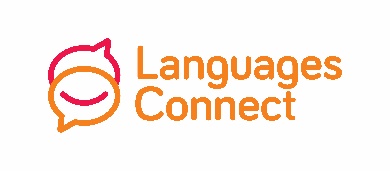 Please fill in the project details for each section of your funding, and use as much space as you need.Please submit to Nellie Tattersall nellie.tattersall@ppli.ie along with any relevant photos by Friday 31st May 2024.Name of HEIName of CoordinatorCoordinator’s EmailTotal Amount of Funding ReceivedTotal Amount of Funding SpentProject 1 – Expenditure – please itemize all spendingProject 1 – Outline – please give an overview, including facts, figures, audience, location, etc.Project 1 – Outcome – please outline the impact on the target audienceProject 1 – Links – please provide links to videos, websites, etc.Project 1 – Promotion – please provide links to social media posts, local papers, etc.Project 2 – Expenditure – please itemize all spendingProject 2 – Outline – please give an overview, including facts, figures, audience, location, etc.Project 2 – Outcome – please outline the impact on the target audienceProject 2 – Links – please provide links to videos, websites, etc.Project 2 – Promotion – please provide links to social media posts, local papers, etc.Project 3 – Expenditure – please itemize all spendingProject 3 – Outline – please give an overview, including facts, figures, audience, location, etc.Project 3 – Outcome – please outline the impact on the target audienceProject 3 – Links – please provide links to videos, websites, etc.Project 3 – Promotion – please provide links to social media posts, local papers, etc.Project 4 – Expenditure – please itemize all spendingProject 4 – Outline – please give an overview, including facts, figures, audience, location, etc.Project 4 – Outcome – please outline the impact on the target audienceProject 4 – Links – please provide links to videos, websites, etc.Project 4 – Promotion – please provide links to social media posts, local papers, etc.Project 5 – Expenditure – please itemize all spendingProject 5 – Outline – please give an overview, including facts, figures, audience, location, etc.Project 5 – Outcome – please outline the impact on the target audienceProject 5 – Links – please provide links to videos, websites, etc.Project 5 – Promotion – please provide links to social media posts, local papers, etc.